Úřad pro civilní letectvíLetiště RUZYNĚ160 08 Praha 6Věc:  Žádost a udělení výjimky pro provoz bezpilotního letadla v HOP - lokace ………………Žadatel……………………………………………...Místo použití bezpilotního letadlalokace …………………..., popsaná níže v přílozeDatum použití bezpilotního letadlaod …………………. do ……………….Způsob použití bezpilotního letadlalety s kamerou do výšky maximálně 1:1 pro lety bez dopředné rychlosti a 1:2 pro lety s dopřednou rychlostí (výška ku vzdálenosti od okraje dopadové plochy) , předpokládaná výška letu, dle však nepřekročí 50m AGLlety v dohledu, ve vzdálenosti maximálně 300 metrů od dálkově řídícího pilotalety budou provedeny nad záborem a uzavřeným filmovým setemPlánovaná bezpilotní letadlabezpilotní letadlo……………………….., poznávací značka ……………………...bezpilotní letadlo……………………….., poznávací značka ……………………...Bezpečnostní opatření během provozu bezpilotního letadlaprostor letů bude po dobu letů bezpilotního letadla uzavřen, s dostatečným přesahem, bez možnosti nekontrolovaného přístupu veřejnostiv prostoru letu nebudou přítomny žádné osoby, kromě poučených osob podílejících se na provozu bezpilotního letadlaosoby podílející se na provozu bezpilotního letadla budou na místě proškoleny a poučeny, podepíší souhlas s provozem bezpilotního letadla v jejich přímé blízkosti, či přímo nad nimipoužití bezpilotního letadla proběhne pouze za optimálních meteorologických podmínekbudou ustanoveny náhradní přistávací a dopadové zóny prosté osobna místě budou, kromě pilota a kameramana firmy, také další pracovníci podílející se na zajištění bezpečnosti provozu bezpilotního letadla; tito budou trvale v kontaktu s pilotem, či kameramanem pomocí radiostanicv případě jakéhokoliv problému s bezpilotním letadlem bude let okamžitě ukončen, bez ohledu na následky pro bezpilotní letadlo (pád do vody) tak, aby nemohlo dojít k ohrožení osob či majetkuPopis jednotlivých lokacíLokace 1…...Další opatřeníbude zajištěno písemné povolení a souhlas majitele pozemku a majitele přelétaných objektů v souladu s požadavky Doplňku Xprovoz bezpilotního letadla bude zajištěn v souladu s zákonnými požadavky a v souladu s Provozní příručkou UAS pro letecké práceV případě jakýchkoliv dotazů jsem k dispozici na tel ……………....Děkuji.----------------------------------(podpis žadatele)
V ………………., dne …………...2017Přílohyustanovení jednotlivých lokací použití bezpilotního letadla, včetně souřadnic GPS Příloha č.1 : 	Ustanovení lokací použití bezpilotního letadlaLokace č.1: 	Žírovnice stadionPozice na mapy.cz: https://mapy.cz/s/Z7lP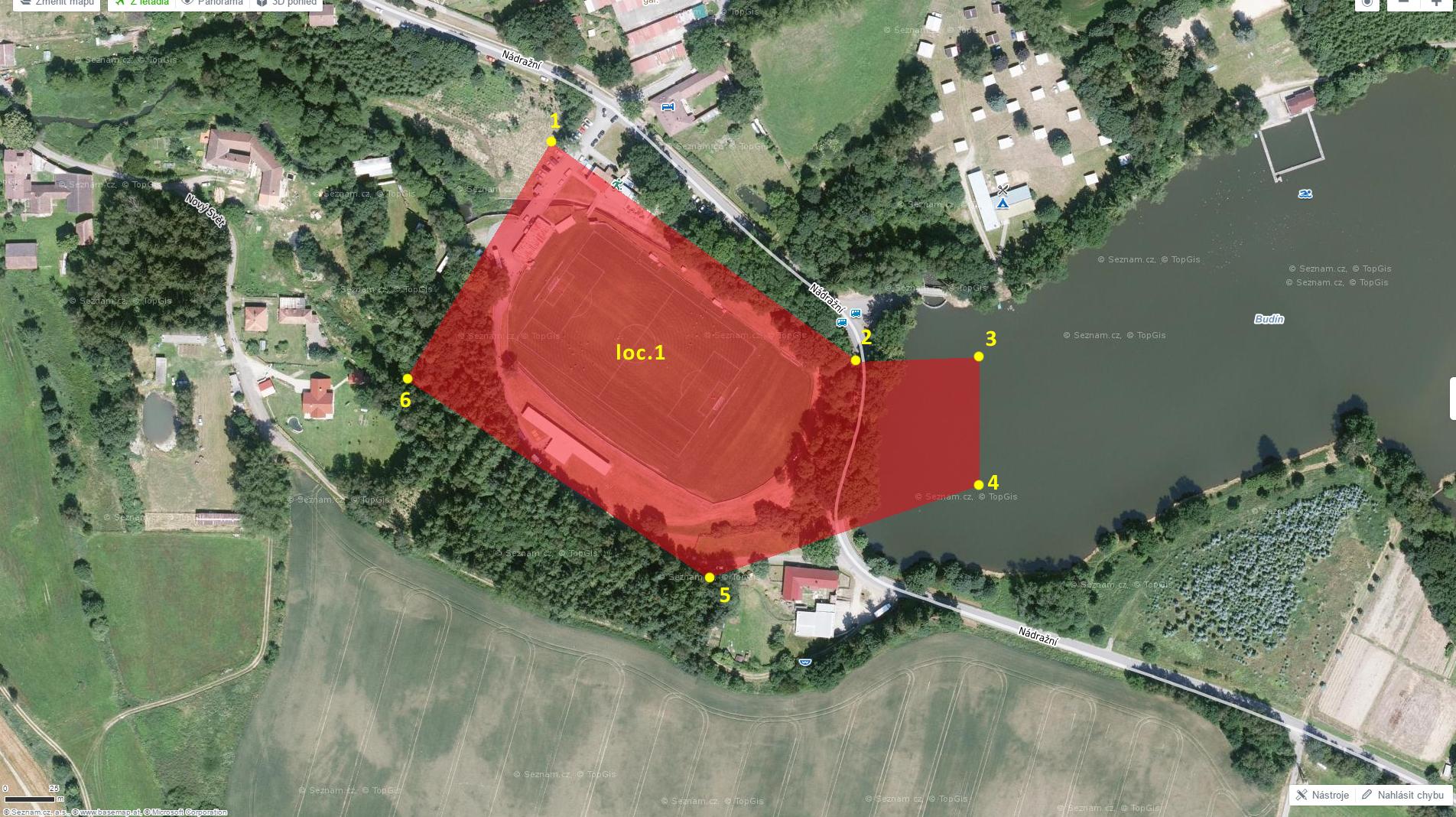 Pozice bodů GPS dopadové oblastiLoc. 1 - Žírovnice stadion49.2495925N, 15.1989906E49.2485858N, 15.2011469E49.2486278N, 15.2020375E49.2480342N, 15.2021153E49.2476036N, 15.2001144E49.2485492N, 15.1980008E